Home of junky art and funky Tees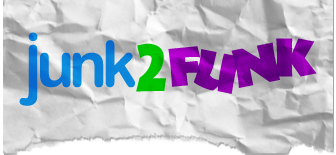 27 Vickery Street, Kaiapoi, 7630Phone: 03 327 3167/ 027 228 9805Email: junk2funk@vodafone.co.nzWebsites: junk2funk.co.nz      junk2funk@billboardme.co.nzBranding for groups clubs and preschoolsI rang your organisation the other day, in respect of the opportunity to provide you organisation with my company’s fantastic products.I have taken this opportunity to send you a proposal, out lining our products and services.Screen printed t-shirts, eco-friendly and fair trade.Hoodies, hats, drink bottles, pens, banners and flagsHelp with personalising your own design ideas.Costs T-shirts Prices start from $15.00 each depending on the size of your order; the minimum order size is 20 t-shirts per design.Wide range of colours and sizes. Sizes start at 6 months to adults 3XL. You can sell the t-shirts as a fund-raiser, we can put a design on, that the kids can colour in, which can be used as Christmas gifts, or your organisations logo. T-shirts can also be great on trips, as you can identify the kids easy.Developing your own brand and style can bring benefits to your organisation, promoting it in general. Again many thanks for taking time to reading my email/letter; I will contact you in the next couple of days to identify if we can move forward together.Yours FaithfullyWendy Quigley